Brocēnu vidusskolas Vecāku padomes sapulcesProtokols 2021./22. Nr. 4(tiešsaiste zoom platformā)16.12.2021.SĒDE SĀKAS: plkst. 18.00PIEDALĪJĀS: Natālija Balode, Dita Dubulta, Gita Kudiņa, Jolanta Lasmane, Mārīte Rubašenko, Zane Sergejeva, Mārtiņš Zemītis.NEPIEDALĪJĀS: Gaida Circene, Kristīne Ķeire, Baiba Mazrima, Iveta Norkusa, Liāna Rimša, Ivo Sestulis, Roberts Sipenieks, Iveta Vanaga, Liesma Vicinska, Zaiga Vilne Kristīna Maslovska, Kristīne Priede, Inta Uzule-Rancāne, Maija Žulpa.DARBA KĀRTĪBA: Informācija par iekšējās kārtības noteikumiem – jautājumi un atbildes.Bērnu Covid-19 testēšana.Informācija par skolas akreditācijas norisi.1.§Vispārīga informācija par Brocēnu vidusskolas skolēnu iekšējās kārtības noteikumiem(N. Balode, J. Lasmane, G. Kudiņa)Direktore Natālija Balode informē, kādi ir Brocēnu vidusskolas skolēnu iekšējās kārtības noteikumi un izmaiņas (Pielikumā: Brocēnu vidusskolas iekšējās kārtības noteikumi).  Diskusijas par stundu kavējumiem: kāpēc vecāki var attaisnot tikai 3 dienas semestrī? Vai nevar vairāk? 12. klases skolēni kārto autovadītāja tiesības. Braukšanas nodarbības notiek tikai darba dienās un darba laikā (piemēram, braukšana uz Talsiem). Ja skolēns mācību vielu apgūst, kāpēc vecāki nedrīkst attaisnot biežāk? Direktore uzskata, ka vadītāja apliecību var iegūt ārpus stundu laika. Jāvienojas ar attiecīgo autoskolu, lai šīs braukšanas apmācības notiek brīvdienās. Trīs vecāku attaisnotas dienas noteikumos paliks. Diskusijas par apģērbu: kāpēc iekšējās kārtības noteikumu 14.2. punktā izņemts sīkāks paskaidrojums, kādu apģērbu nedrīkst valkāt skolā? Katram skolēnam un vecākam ir sava izpratne, kas ir lietišķs apģērbs. Iepriekš skolas vadība ar vecāku padomi ļoti ilgi un rūpīgi strādāja pie šī noteikumu punkta precizēšanas. Vadība atbildēja, ka šo jautājumu vēlreiz pārskatīs un iespējams iestrādās noteikumos punktu par konkrētu apģērbu, ko nedrīkst valkāt skolā. Jautājums par pārbaudes darbiem – kādēļ pārbaudes darbi ir noteikti pēdējā nedēļā, kad tos vairts nevar izlabot, jo tiek izliktas atzīmes? Skolas vadība atbild, ka šī situācija radās tādēļ, ka rudenī skolas brīvlaiks bija 2 nedēļas un pārbaudes darbi tika atlikti par vienu nedēļu. Otrā semestrī šāda situācija neatkārtosies.  2.§Bērnu Covid-19 testēšana(G. Kudiņa, D. Dubulta)Direktore informē, ka pēc skolēnu ziemas brīvlaika, no 05.01.2022. Covid-19 testi tiks veikti tikai nevakcinētajiem skolēniem. Jautājums no vecākiem: kāpēc Covid-19 paštests jāveic svētdienā, ja kopējais tests nodots jau piektdienā? Direktore atbild, ka sestdienās, svētdienās bērni var atrasties citā, plašākā sabiedrībā (dodas ciemos, apmeklē kādu teātri vai kaut kur tālāk aizbrauc, atrodas ārpus “ierastā burbuļa” - skolas) tāpēc, lai izvairītos no Covid-19 izplatības, jāveic paštests pirms došanās uz skolu.Direktore informē, ka maskas skolā nesās tik ilgi, cik ilgi tas valstī būs noteikts. 3.§Informācija par skolas akreditāciju(N. Balode)Skolas direktore informē, ka no 17.01.2022. līdz 31.01.2022. notiks skolas akreditācija. Saistībā ar Covid-19 situāciju valstī akreditācija notiks attālināti. Skolai akreditācija nav veikta 12 (divpadsmit) gadus. Akreditācija notiks skolai un mācību programmām. Direktores akreditācija notiks pēc diviem gadiem. Direktore aicina vecākus izteikt savu viedokli par skolu un sniegt savus ieteikumus, ierosinājumus.  SĒDE BEIDZAS: plkst. 19.00Vecāku padomes vadītāja: 						Gita KudiņaProtokolēja: 								Zane SergejevaPIELIKUMS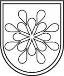 Latvijas RepublikaSALDUS NOVADA PAŠVALDĪBABROCĒNU VIDUSSKOLAReģ. Nr. 4113901049, Ezera ielā 6, Brocēni, Saldus novads, LV- 3851, tālr. 63865605, fakss 63865605, e-pasts: skola.broceni@saldus.lv, www.brocenuvsk.lvBrocēnosNT-8Izdoti saskaņā ar Izglītības likuma 54., 55.pantu, Vispārējās izglītības likuma 10.panta 3.daļas 2.punktuI. VISPĀRĪGIE NOTEIKUMIBrocēnu vidusskolas (turpmāk – skola) skolēnu iekšējās kārtības noteikumi izstrādāti saskaņā ar Izglītības likuma 54. panta 2. punktu, Vispārējās izglītības likuma 10. panta 3. daļas 2. punktu, Bērnu tiesību aizsardzības likumu, Ministru kabineta 2009. gada 24.novembra noteikumiem Nr.1338 “Kārtība, kādā nodrošināma izglītojamo drošība izglītības iestādēs un to organizētajos pasākumos” 3., 5. un 6. punktiem, Ministru kabineta 2010. gada 23. marta noteikumiem Nr.277 “Kārtība, kādā nodrošināma izglītojamo profilaktiskā veselības aprūpe un pirmās palīdzības pieejamība izglītības iestādēs”, Ministru kabineta 2011. gada 1. februāra noteikumiem Nr.89 “Kārtība, kādā izglītības iestāde informē izglītojamo vecākus, pašvaldības vai valsts iestādes, ja izglītojamais bez attaisnojoša iemesla neapmeklē izglītības iestādi” un Brocēnu vidusskolas nolikumu.Skola ir Saldus novada pašvaldības izglītības iestāde, kura īsteno šādas izglītības programmas: vispārējās pamatizglītības programmu, vispārējās pamatizglītības programmu izglītojamajiem ar speciālām vajadzībām, vispārējās vidējās izglītības programmu, vispārējās pamatizglītības tālmācības programmu un interešu izglītības programmas.Iekšējās kārtības noteikumi nosaka: vispārīgos noteikumus; mācību procesa organizāciju;skolēnu pienākumus un tiesības;drošības noteikumus; uzvedību ēdnīcā un koplietošanas telpās;atbildību par noteikumu ievērošanu; skolēnu sūdzību iesniegšanas un izskatīšanas kārtību;kārtību, kādā skolēni un vecāki tiek iepazīstināti ar noteikumiem;par vienoto prasību izmaiņām.II. MĀCĪBU PROCESA ORGANIZĀCIJASkola ir atvērta darba dienās no plkst. 7:30 līdz plkst. 20:00, sestdienās, svētdienās un svētku dienās skola ir slēgta. Mācību stundu sākums 8:30 (0.stunda sākas 7.50)Mācību pamatforma 1. – 12. klasēs ir mācību stunda. Tās garums ir 40 minūtes. Starpbrīžu garums ir 10 minūtes. Pusdienām paredzēts pusdienu starpbrīdis (1.-4. klasei - 20 min., 5.-9.klasei - 40 min.).Mācības skolā notiek saskaņā ar mācību priekšmetu stundu sarakstiem, interešu izglītībā - nodarbību sarakstiem. Izmaiņas tajos ir tiesīgi veikt tikai direktora vietnieki mācību un audzināšanas jomā.Mācību stundu apmeklēšana ir obligāta, par to atbildīgi skolēni un viņu likumīgie aizbildņi (vecāki.u.c.).Mācību laikā skolēniem jāatrodas skolā vai skolas teritorijā, vai jābūt skolotāja uzraudzībā, vai ar vecāku rakstisku atļauju pusdienās viņi drīkst doties ārpus skolas teritorijas.Sporta stundās skolēniem jālieto sporta tērps un apavi. Skolēniem, kuri dažādu iemeslu dēļ sporta stundā nepiedalās, jāatrodas stundas norises vietā. Ja sporta stunda notiek ledus hallē, tad, vienojoties ar skolotāju, skolēns drīkst atrasties skolas telpās.Mācību stunda sākas ar otro zvanu.Stundu kavējumi, skolēnu disciplīnas pārkāpumi tiek atzīmēti e-klases žurnālā.Beidzoties stundai, skolēns sakārto savu darba vietu un klasi atstāj tikai pēc skolotāja norādījuma.Skolēns saudzē mācību grāmatas un ievēro Brocēnu vidusskolas bibliotēkas reglamentu.III. SKOLĒNU PIENĀKUMI UN TIESĪBASSkolēniem ir pienākums:  uz stundām ierasties tām sagatavojoties: ir izpildīti mājas darbi, ir līdzi nepieciešamie mācību līdzekļi; ierasties skolā piemērotā, tīrā un kārtīgā apģērbā, tam jābūt bez cilvēka cieņu aizskarošiem uzrakstiem vai zīmējumiem, nepieciešami maiņas apavi. Uz sporta nodarbībām skolēnam jāierodas tīrā sporta tērpā un tīros, tikai sportam paredzētos apavos; uzņemties personīgu atbildību par savām mācībām un uzvedību skolā; cienīt savas skolas tradīcijas; precīzi ievērot skolotāju norādījumus par mācību un uzskates līdzekļu lietošanu un stingri ievērot mācību telpas lietošanas noteikumus. Par sabojātajiem mācību un uzskates līdzekļiem nekavējoties jāziņo atbildīgajam skolotājam; stundu laikā ievērot disciplīnu un klusumu; uz skolu nenest nevajadzīgas un bīstamas lietas; skolotājam ir tiesības šos priekšmetus atņemt un nodot vecākiem;rūpēties par mācību telpas, savas darba vietas kārtību un tīrību; pirms stundas sākuma darīt zināmu skolotājam, ja attaisnojoša iemesla dēļ nav sagatavojies stundai; izrādīt cieņu pret skolotājiem, skolas biedriem, skolas darbiniekiem, vecākiem un pieaugušajiem, būt kārtīgam, disciplinētam, taktiskam, ar savu rīcību nenodarīt ļaunumu citiem un sev; atbalstīt skolas rīkotos pasākumus un aktīvi iesaistīties tajos, piedalīties skolas sagatavošanā jaunajam mācību gadam, skolas teritorijas sakopšanas talkās rudenī un pavasarī; saudzēt skolas īpašumu, saudzīgi izturēties pret skolas telpām, inventāru, kā arī ievērot taupības režīmu (elektroenerģija, ūdens, tualetes papīrs, roku dvieļi, ziepes); skolas īpašuma bojājumu gadījumā skolēni un viņu vecāki nes materiālo atbildību par nodarītajiem zaudējumiem; saudzēt, saglabāt un atdot bibliotēkai noteiktajā laikā mācību grāmatas; mācību stundas laikā nelietot mobilo telefonu, planšetdatoru, mūzikas atskaņotāju, audio austiņas un citas elektroniskās ierīces, ja to lietošana nav saskaņota ar skolotāju; mobilos telefonus pārslēgt klusuma režīmā un glabāt somā vai kastītē uz skolotāja galda.ja skolēns lieto kādu no 14.15. apakšpunktā minētajām iekārtām un nepārtrauc to lietošanu pēc skolotāja norādījuma, tad skolotājs ir tiesīgs ierīci paņemt, un skolēnam ir pienākums šo ierīci nodot skolotāja glabāšanā līdz stundas beigām. Par minēto pārkāpumu skolēnam jāraksta paskaidrojums.  nefilmēt, neierakstīt mācību stundu, nefotografēt izdales materiālus un pārbaudes darbus bez skolotāja atļaujas; ievērot skolas iekšējās kārtības noteikumus skolā, tās teritorijā un ar savu rīcību nediskreditēt skolas tēlu sabiedrībā; ievērot vispārīgos drošības noteikumus; stundu laikā atrasties mācību nodarbību telpās un piedalīties mācību stundu darbā; mācību stundu laikā skolēniem bez skolotāja norādījuma nav atļauts pārvietoties pa klasi;ievērot klases biedru un skolas biedru tiesības uz netraucētu izglītības ieguvi; stundā netraucēt darbu skolotājam un klasesbiedriem. Gadījumos, ja skolēnam atkārtoti nav līdzi nepieciešamie mācību piederumi, viņš stundā nestrādā un traucē mācību procesu, tiek ziņots vecākiem un skolas vadībai.ievērot skolotāja tiesības uz netraucētu mācību stundu un ārpusstundu nodarbību organizēšanu un vadīšanu; lietot elektronisko dienasgrāmatu, kas veidota skolvadības sistēmā “E-klase”, izmantojot skolēnam piešķirtos pieejas datus;skolas noteiktajās svētku dienās skolā ierasties svētku tērpos;skolēns, kurš nevar piedalīties kādā stundā veselības traucējumu dēļ, uzrāda skolas māsas vai medicīnas darbinieka zīmi priekšmeta skolotājam un pēc tam to atdod klases audzinātājam;virsdrēbes un galvassegas novietot un glabāt garderobē, skolas telpās nenēsāt galvassegas;par stundu kavējumiem skolēns iesniedz zīmi no vecākiem (tajā skaitā par autoskolas apmeklējumu) par 1-3 dienām ne biežāk kā 3 reizes semestrī; par atsevišķām stundām – ne biežāk kā 3 reizes mēnesī. Ja skolēns kavē slimības dēļ, ierodoties skolā, obligāti jāiesniedz ārsta zīme. Zīmes jāiesniedz klases audzinātājam, ierodoties skolā, nākamajā dienā pēc kavējuma. ja skolēns mācību laikā plāno piedalīties kādā braucienā vai ar skolas mācību darbu nesaistītā pasākumā ilgāk par 3 dienām, vecāki vai pilngadīgs skolēns iesniedz skolas direktoram adresētu iesniegumu, kurā norāda prombūtnes laiku un rakstisku saskaņojumu ar visiem mācību priekšmetu skolotājiem. Prombūtnes laikā mācību vielu skolēns apgūst patstāvīgi.Par neattaisnoti kavētām stundām vecāki tiek informēti skolēna elektroniskajā dienasgrāmatā. Ja skolēns neattaisnoti kavējis dienā, kad mācību stundas nenotiek (projektu nedēļa, tūrisma diena, u.c.), tad par neattaisnotām tiek ieskaitītas tik stundas, cik ilgi notiek attiecīgais pasākums. Ja pasākums notiek ilgāk nekā stundas (ekskursija, pārgājiens, u.c.), tad par neattaisnotām tiek ieskaitītas tik stundas, cik skolēnam paredzētas tajā nedēļas dienā.neattaisnoti kavētu stundu gadījumā skolēns ar vecākiem tiek aicināts uz sarunu ar klases audzinātāju, sociālo pedagogu, direktora vietnieku, direktoru (skatīt pielikumu nr.1 un 3 “Brocēnu vidusskolas skolēnu mācīšanās un uzvedības problēmu risināšanas kārtība”, pielikumu nr.2 un 4. “Rīcība Brocēnu vidusskolas skolēnu neattaisnoto kavējumu gadījumā”);Skolēniem ir tiesības: iegūt pašvaldības un valsts apmaksātu izglītību atbilstoši skolas mācību programmām un savām spējām; saņemt skolotāju palīdzību mācību satura apguvē stundu un konsultāciju laikā;saņemt kvalificētu sociālā pedagoga, izglītības psihologa un logopēda palīdzību; mācību un audzināšanas procesā izteikt un aizstāvēt savas domas un uzskatus, neaizskarot citu personu cieņu un godu;saņemt informāciju par visiem ar izglītošanos saistītajiem jautājumiem; piedalīties skolas sabiedriskajā dzīvē. Pārstāvēt izglītības iestādi dažāda veida pasākumos, atbilstoši savām spējām un interesēm; darboties skolas organizētajos interešu izglītības pulciņos un fakultatīvajās nodarbībās; izmanot mācību gada laikā bezmaksas internetu mācību nolūkos, ievērojot noteikumus interneta resursu izmantošanā, interneta izmantošana datorkabinetos notiek norādītajos laikos;saņemt savlaicīgu informāciju par pārbaudes darbiem un citiem ar izglītošanos saistītiem jautājumiem atbilstoši skolēnu mācību sasniegumu vērtēšanas kārtībai; netraucēti strādāt mācību stundās un izvēlētajās ārpusstundu nodarbībās; lūgt un saņemt palīdzību un informāciju no visiem skolas darbiniekiem un skolotājiem; Par panākumiem mācību un sabiedriskajā darbā skolēni var saņemt Censonības balvas, Pogas balvas un Skudriņu balvas, kā arī stipendiju vidusskolas posmā atbilstoši Saldus novada Domes Lēmumam „Par stipendiju piešķiršanas kārtību Saldus novada vidusskolas izglītības posma skolēniem”, skolas atzinības rakstu un/vai piemiņas balvu ar skolas simboliku. Par panākumiem sportā un citām sabiedriskām aktivitātēm - skolas atzinības rakstu un/vai piemiņas balvu ar skolas simboliku.IV. DROŠĪBAS NOTEIKUMISkolas evakuācijas plāni atrodas katras skolas ēkas stāvu gaiteņos.Operatīvo dienestu (ātrās palīdzības, ugunsdzēsēju, policijas, apsardzes) izsaukšana notiek pa tālruņu numuriem, kas redzami skolas evakuācijas plānos, kā arī dežuranta telpā pie ieejas durvīm. Ārkārtas situācijās, atskanot avārijas signālam (paziņojums par evakuāciju), skolēns izpilda atbildīgā skolotāja norādījumus vai rīkojas atbilstoši direktora apstiprinātajam skolas evakuācijas plānam un kārtībai. Vecāki un citas personas, mācību laikā ierodoties skolā, informē skolas dežurantu par ierašanās mērķi (ja nav cita veida kārtības). Dežuranti sniedz vajadzīgo informāciju, vajadzības gadījumā pavada apmeklētāju līdz apmeklējuma vietai. Nepiederošām personām uzturēties skolā bez administrācijas piekrišanas nav atļauts. Skolas teritorijā un tās telpās aizliegta alkohola, tabakas izstrādājumu, narkotisko vielu, toksisko vai psihotropo un citu aizliegto vielu, gāzes baloniņu, gāzes pistoļu, šaujamieroču un auksto ieroču ienešana, glabāšana, lietošana, realizēšana vai iegādāšanās, azartspēļu spēlēšana. Skolas telpās un teritorijā nedrīkst iegādāties, realizēt vai lietot enerģijas dzērienus.Ja rodas aizdomas par alkohola, narkotisko, toksisko vai psihotropo vielu, gāzes baloniņa, gāzes pistoles, šaujamieroča vai aukstā ieroča glabāšanu, direktors vai direktora vietnieks ir tiesīgs lūgt skolēnam pārbaudīt viņa mantas. Ja skolēns neatļauj, tiek zvanīts vecākiem, lai uzaicina skolēna piekrist atļaut pārbaudīt. Ja vecāki nepiekrīt vai skolēns neatļauj pārbaudīt mantas, tiek izsaukta policija. Līdz policijas ierašanās brīdim direktoram vai direktora vietniekam ir tiesības aizturēt skolēnu un izsaukt liecinieku.Sprādzienbīstamus priekšmetus un kaitīgas ķīmiskas vielas skolas teritorijā un telpās ienest ir aizliegts. Ja skolēns kādas personas darbībā saskata draudus savai vai citu personu drošībai, steidzami jāziņo klases audzinātājam, priekšmetu skolotājiem, skolas vadībai vai skolas tehniskajam personālam. Ja tiek konstatēta fiziska vai emocionāla vardarbība pret skolēnu, pedagogi veic darbības, lai tās novērstu un ziņo skolas administrācijai, kas par to ziņo vecākiem un policijai. Ja skolēns skolā apdraud savu vai citu personu drošību, veselību vai dzīvību, skolas direktors šim skolēnam nodrošina mācības citā telpā sociālā pedagoga, izglītības psihologa vai cita pedagoga klātbūtnē. Mācības citā telpā var ilgt no vienas mācību stundas līdz mācību dienas beigām. Skolas direktors rakstiski (papīra vai elektroniska dokumenta formā) nosūta skolēna vecākiem informāciju par skolēna uzvedību un nepieciešamo vecāku sadarbību ar skolu. Skolas direktors ar rīkojumu nosaka atbalsta personāla pienākumus, lai veicinātu turpmāko sadarbību ar skolēnu un viņa vecākiem un izstrādātu atbalsta pasākumus atbilstoši skolēna vajadzībām un situācijai. Ja skolēna uzvedībā nav uzlabojumu un vecāki nevēlas sadarboties ar skolu, bet situācijas risināšanā vēlas iesaistīt citus speciālistus, skolas direktors šo informāciju nosūta attiecīgajai pašvaldībai. Kārtību, kādā skolā uzturas skolēnu vecāki un citas personas, nosaka kārtības noteikumi, kuri ir izvietoti blakus ieejas durvīm skolas telpās.Ar velosipēdiem, motorolleriem un citiem motorizētiem transportlīdzekļiem atļauts iebraukt skolas teritorijā, novietot transporta līdzekli tam paredzētajā vietā un izbraukt no tās.Skolas administrācija lemj par skolas durvju slēgšanu un skolēnu uzturēšanos skolā vai pie parādes durvīm, lai nodrošinātu skolēnu drošību un atbilstoši ārkārtas situācijas apstākļiem.Skolēnu drošību mācību stundās, ekskursijās, pārgājienos, masu pasākumos, sporta sacensībās un nodarbībās, strādājot skolā vai skolas teritorijā reglamentē attiecīgās drošības instruktāžas.Skolēnu rīcību ekstremālās situācijās (piemēram, ugunsgrēkā, vardarbības situācijā) vai nestandarta situācijās (piemēram, saskarē ar bīstamiem priekšmetiem un vielām, COVID-19 gadījumā) nosaka drošības noteikumi. Informācija par skolēnu iepazīstināšanu ar drošības instruktāžām un reģistrēšanu attiecīgajā žurnālā, kā arī amatpersonu, kas ir atbildīga par to, ir iekļauta drošības instrukcijās. Pēc mācību stundu beigām skolēni atstāj skolas telpas, ja nav pamatota iemesla aizkavēties.Aizliegts spēlēt azartspēles uz naudu un ar naudu. Aizliegts spēlēt kārtis, tai skaitā pokeri, citas azartspēles.      Skolas pasākumos skolēni virsdrēbes atstāj skolas garderobē. Pasākuma telpā virsdrēbēs ieiet nedrīkst. Pasākumu un koncertu laikā izslēgt mobilos telefonus.V. UZVEDĪBA ĒDNĪCĀ UN KOPLIETOŠANAS TELPĀSSkolēni uzvedas kulturāli, ievēro rindas kārtību gan ēdnīcā, gan citos gadījumos.Virsdrēbēs uzturēties ēdnīcā aizliegts. Līdzpaņemtās pusdienas un launagu skolēns dodas ēst uz skolas ēdnīcu. Skolēns pēc ēšanas traukus novieto norādītajā vietā, sakārto savu vietu.Skolas sarīkojumus skolēns apmeklē pasākuma raksturam atbilstošā apģērbā. Pasākuma laikā ievēro klusumu un kārtību.Svinīgajos pasākumos un valsts svētkos (1. septembris, skolas jubilejas pasākums, 18. novembris, 1.sem. noslēguma pasākums, Žetonu vakars, Pēdējais zvans, Izlaidums) skolēns ierodas svētku tērpā. Priekšnesumu laikā ieiet un iziet no zāles bez īpaša iemesla aizliegts.VI. ATBILDĪBA PAR NOTEIKUMU IEVĒROŠANUStarpgadījumus, kas radušies stundu laikā, risina attiecīgā priekšmeta skolotājs, kā arī izdara uzvedības ierakstu elektroniskajā uzvedības žurnālā. Par nopietnu skolēnu iekšējās kārtības pārkāpumu skolotājs sastāda ziņojumu skolas direktoram. Par notikušo skolotājs informē klases audzinātāju, kurš noskaidro ziņojumā norādītus apstākļus un ziņo vecākiem. Administrācija kopā ar klases audzinātāju (priekšmeta skolotāju) nedēļas laikā izskata ziņojumā norādītos apstākļus un pieņem lēmumu tālākai darbībai. Atkarībā no pārkāpuma rakstura un sistemātiskuma tālākās darbības var būt: pārrunas ar skolotāju; mutisks skolotāja aizrādījums; pārrunas ar klases audzinātāju; pārrunas ar administrāciju; vecāku uzaicināšana uz skolu; jautājuma izskatīšana skolas pedagoģiskās padomes sēdē. Skolotājiem un skolas administrācijai ir tiesības pārrunas fiksēt rakstiskā veidā, satura izklāsta patiesumu pārrunās iesaistītajām pusēm apliecinot ar parakstu, kā arī pieprasīt no skolēna rakstisku paskaidrojumu par izdarīto pārkāpumu. Par skolas iekšējās kārtības noteikumu pārkāpumiem skolēnam piemērojami šādi sodi: piezīme; rakstisks skolas direktora brīdinājums; rājiens;izslēgšana no skolas (vidusskolas posma skolēniem) ar skolas pedagoģiskās padomes lēmumu.Skolēnu iekšējās kārtības noteikumu pārkāpumu sodi tiek fiksēti skolvadības “E-klase” sistēmā pie ziņojumiem skolēna dienasgrāmatā, skolotājs atzīmē arī opciju “Iekļaut sekmju izrakstos”, kā arī skolēna personas lietā (pievienojot direktora rīkojuma kopiju). Ja fiksēti vairāk nekā 2 viena veida pārkāpumi, materiāli par pārkāpumiem tiek nodoti attiecīgajām institūcijām (Saldus novada Izglītības pārvaldei / pašvaldības administratīvajai komisijai / bāriņtiesai / sociālajam dienestam / policijai u.c.).                            VII. SKOLĒNU SŪDZĪBU IESNIEGŠANAS UN IZSKATĪŠANAS KĀRTĪBASkolēnam ir tiesības vērsties pēc palīdzības fiziskas vai emocionālas vardarbības, draudu drošībai vai citu bērnu tiesību pārkāpuma gadījumā, rakstot iesniegumu skolas direktoram, direktora vietniekam, sociālajam pedagogam vai citai skolas amatpersonai. Amatpersona informē par saņemto iesniegumu savas kompetences ietvaros atkarībā no skolēna iesniegumā minētā bērnu tiesību pārkāpuma būtības vecākus (aizbildņus) vai tiesību aizsardzības institūcijas, jautājumu izskata un sniedz atbildi skolēnam un vecākiem (aizbildņiem) vai tiesību aizsardzības institūcijām.VIII. KĀRTĪBA, KĀDĀ SKOLĒNI UN VECĀKI TIEK IEPAZĪSTINĀTI AR IEKŠĒJĀS KĀRTĪBAS NOTEIKUMIEMSkolēni ar iekšējās kārtības noteikumiem tiek iepazīstināti katru gadu septembra sākumā audzināšanas stundā. Atbildīgie par skolēnu iepazīstināšanu ir klašu audzinātāji.Skolēnu iepazīstināšanu ar iekšējās kārtības noteikumiem reģistrē klases žurnālā, un skolēns parakstās instruktāžas veidlapā, kura tiek sagatavota skolvadības sistēmā “E-klase”.1.-12. klašu skolēnu vecāki ar skolas iekšējās kārtības noteikumiem iepazīstas, izlasot tos skolas mājaslapā (www.brocenuvsk.lv) vai skolvadības sistēmā “E-klase”, vai skolas kancelejā un apstiprina ar parakstu skolas izveidotā veidlapā, kuru saņem no klases audzinātāja.  Parakstītās veidlapas glabājas katra skolēna personas lietā.IX. PAR VIENOTO PRASĪBU IZMAIŅĀMSkolēnu iekšējās kārtības noteikumus apstiprina skolas direktors, tie var tikt mainīti saskaņā ar Skolas nolikumu. Saskaņots Brocēnu vidusskolas padomes sēdē 28.11.2019.,  nr.3. 
Grozījumi veikti un saskaņoti pedagoģiskās padomes sēdē 17.12.2021., protokols nr.3, 
vecāku padomes sēdē 16.12.2021.Direktore										Natālija Balode